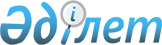 О предоставлении подъемного пособия и социальной поддержки для приобретения или строительства жилья специалистам в области здравоохранения, образования, социального обеспечения, культуры, спорта и агропромышленного комплекса, прибывшим для работы и проживания в сельские населенные пункты Уйгурского районаРешение маслихата Уйгурского района Алматинской области от 15 октября 2014 года № 38-2. Зарегистрировано Департаментом юстиции Алматинской области 06 ноября 2014 года № 2908      Примечание РЦПИ.

      В тексте документа сохранена пунктуация и орфография оригинала.

      В соответствии с пунктом 8 статьи 18 Закона Республики Казахстан от 8 июля 2005 года «О государственном регулировании развития агропромышленного комплекса и сельских территорий» Уйгурский районный маслихат РЕШИЛ:



      1. Предоставить подъемное пособие и социальную поддержку для приобретения или строительства жилья специалистам в области здравоохранения, образования, социального обеспечения, культуры, спорта и агропромышленного комплекса, прибывшим для работы и проживания в сельские населенные пункты Уйгурского района.



      2. Контроль за исполнением настоящего решения возложить на постоянную комиссию районного маслихата «По вопросам бюджета, социального и экономического развития, промышленности, транспорта, строительства, связи, экологии и эффективного использования природных ресурсов».



      3. Настоящее решение вступает в силу со дня государственной регистрации в органах юстиции и вводится в действие по истечении десяти календарных дней после дня его первого официального опубликования.      Председатель сессии

      районного маслихата                        А.Бейсенова      Секретарь районного

      маслихата                                 Н.Есжан
					© 2012. РГП на ПХВ «Институт законодательства и правовой информации Республики Казахстан» Министерства юстиции Республики Казахстан
				